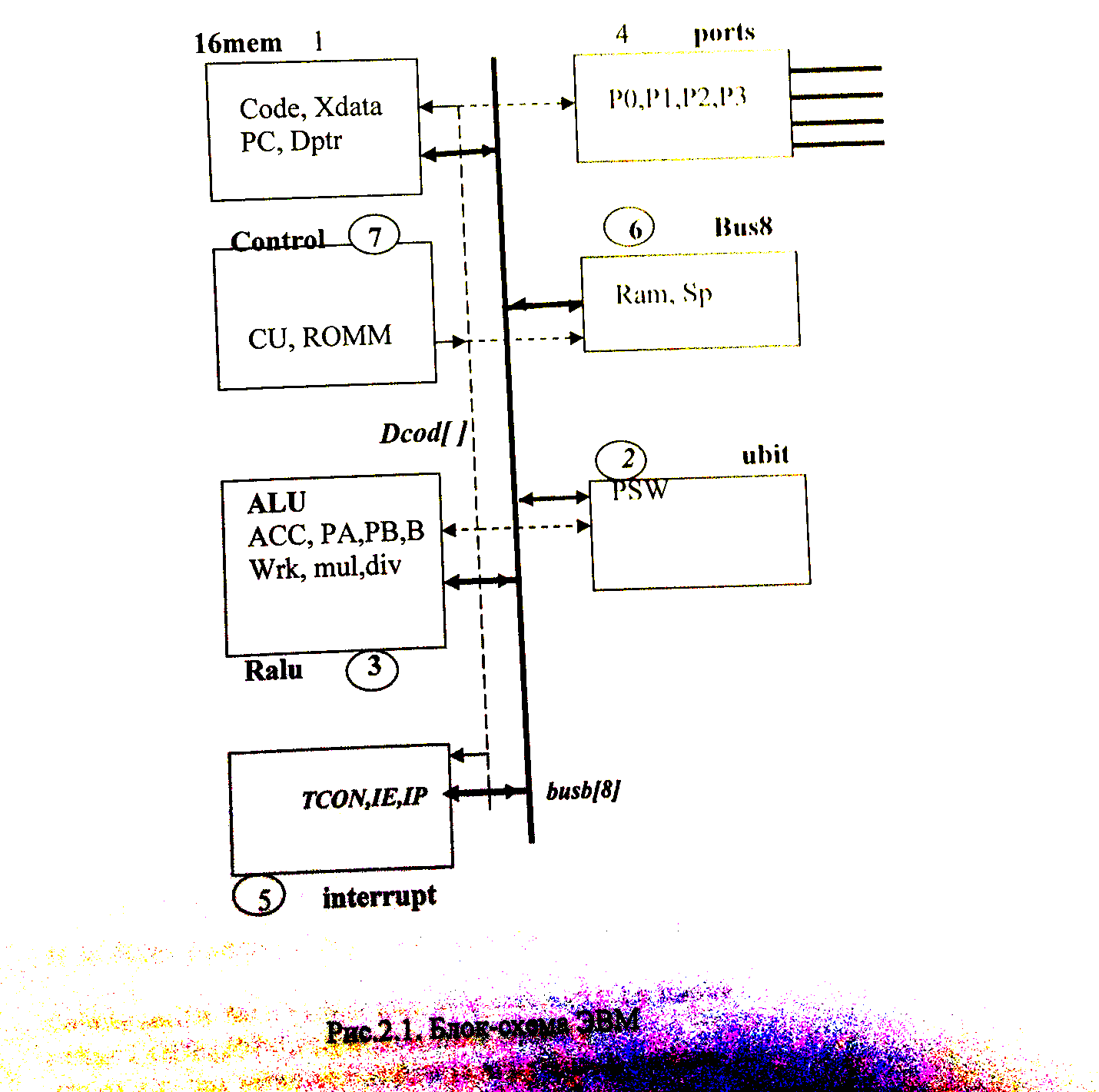 Блок схема ЭВМ4.2 Структурная схема ЭВМ Структурная схема mcs51 выбирается для определения необходимых ресурсов памяти и проектирования функциональной микропрограммы для команд тестаВследствие общности необходимо в микропрограммировании видеть всю структурную схему первоначально заданной – детали конкретизируются для конкретных команд теста. Показано также разделение структурной схемы на блоки для дальнейшей их детализации на уровне функциональной схемы в MAXPLUS 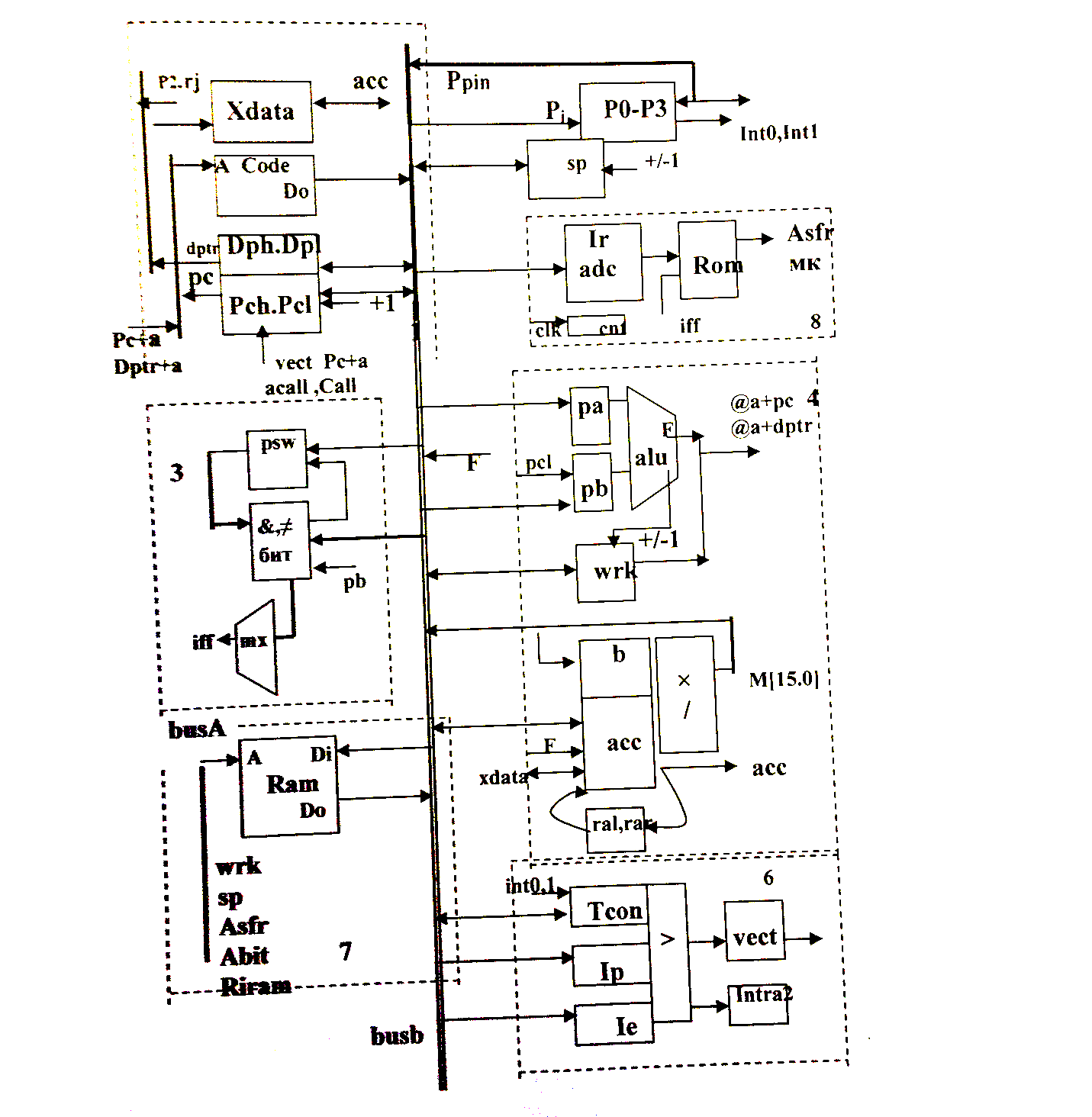 Задание ресурсов памяти прогрпммной модели в Микро51//ulong codDCM; 32-бит код микрокоманды в блокеUchar CODE[2048]; // программная память// тест в кодах команд + таблица векторов и началоРС=0х22;CODE[PC++]=0x22; //retCODE[PC++]=0x24; CODE[PC++]=0x80; //add a,#10 CODE[PC++]=0x28; //adda,r0 CODE(PC++]=0; //Nop для контроля прерываний CODE[PC++]=0x82; CODE[PC++]=Oxe7; //anl ACC.7 CODE[PC++]=0x11; CODE[PC++]=Ox22; //acall 0x22 CODE[PC++]=0; //конец теста}Instr->Clear();1E=0; //сброс запросов прерываний ЕХ1=ЕХ0=ЕА=0; //запрет прерываний //сброс масок прерываний на пульте CheckBoxl->State=cbUnchecked; //кодирование CheckBox2->State=cbUnchecked; //EX 1=0 CheckBox3->State=cbUnchecked; //EX0=0 CheckBox4->State=cbUnchecked; //EA=0ComboBox2->Clear(); //сброс окна регистров ComboBox6->Clear(); //сброс стека for(char i=0; i<8; i++)Reg(i); //исходные значения в регистрах !=0 StateMCU(); //начальное состояние регистров il=l; //начало кодов в декодерах DCMi il=0 - пустая МК CheckBox8->State=cbUnchecked; CheckBox9->State=cbUnchecked;}4) Функциональная Микропрограмма в Микро51switch(ADC[IR]); //декодирование команды {//микропрограмма входа в прерывание //0 mkGoToInt(); RAMK++; //схема регистрации запросов прерываний INT0,1 - запросы в ОКНЕ//1 mk вход в прерываниеif (!intra2) goto decoder; //переход к исполнению команды основной программы //2 mkSP++;RAMK++;//3 mkRam(SP++]=PC;RAMK++;//4 mkRam|SPJ=PO>>8; PC=vect; Clearlnt(); RAMK++;//5 mk Завершение входа в прерывание PC=vect RamjSp|=SP; RAMK=0;//---decoder: //исполнение команд{lR=CODE[PC++];RAMK=(ADC[IR]<<3)+1;} //преобразование кода в адресSwitch(IR){ //декодирование кода команды case 0:	//1.0 mk Nop-команда пропуск цикла{lnstr->Text= “Nop” ; RAMK=0; //переход в начало микропрограммной памяти goto finish;}//завершение микропрограммыcase 1: //ljmp adr//1 - чтение старшего байта РСН адреса в Wrk {Wrk=CODE[PC++]; RAMK++;//2- чтение младшего байта PCL и запись PCH.PCL в PC PC=CODE[PC] |(Wrk<<8); RAMK=0;}Goto finish; //завершение микропрограммы- переход к следующей case 3: //ret{ Wrk=Ram[SP--]; RAMK++;//2 запись адреса из Стека в PC PC=(Wrk<<8)|Ram[SP--]; RAMK++; //PCL // 3 сохранить SP в Ram Ram[Sp]=SP; RAMK=0;} goto finish; case 4:	// add a,ri//1 чтение регистра{ PB= Ram[(PSW&0x18)|(IR&0x3)];RAMK++;//2 операция в АЛУ и формирование признаков и сохранение АСС =АСС+РВ, Ram[Acc]=ACC; Ram[Acc] = Acc; RAMK++; Pswc(“add”);//3 сqохранение PsW в SFR Ram[Psw]=PSW; RAMK=0;} goto finish;case 2: //add a,#d//1 -чтение операнда из памяти Code { PB=CODE [PC++]; RAMK++;//1 - - операция в АЛУ и формирование признаков результата АСС=АСС+РВ, RAMK++; Ram[Acc]=ACC; Pswc(“add”);//3Ram[Psw]=PSW; RAMK=0; } goto finish; case 5:	// acall met//11 - чтение второго байта команды и пре-инкремент указателя {Wrk=CODE[PC++]; SP++; RAMK++;//2 запись в Стек РС(7-0) и постинкремент указателя Ram[SP++]=PC;RAMK++;ИЗ -старший байт PC в стек и формирование PC Ram[SP]=PC»8; RAMK++; PC=((PC&0xf800)|Wrk)|((IR&0xE0)>>5)<<8;}//4- сохранение продвинутого указателя в SFR Ram[Sp]=SP; RAMK=0;} goto finish; case 6: // anl c,bit//1- чтение адреса бита из второго байта команды {Wrk=CODE[PC++]; RAMK++;//2 - чтение бит адресуемого байта из RAM if(W7) PB=Ram [Wrk&0xf8];else { PB=Ram[0x20|((Wrk&0x78)>>3)]; RAMK++;}// 3 - выполнение операции с битами If ((l«(Wrk&0x7)&PB)>; else PSW=PSW&0x7f;RAMK++;//I4 - сохранение PSW в SFR по адресу PswRam[Psw]=PSW; RAMK=0;} goto finish; case 7: //reti//1{ Wrk=Ram[SP--]<<8; RAMK++;//2PC=(Wrk<<8)|RamlSP--]; RAMK++;//3Ram[Sp]=SP; RAMK=0; intra2=0;}//Вывод состояния регистров в НЕХ-коде finish: //возврат к контролю прерывания и чтению команды- StateMCU();}5.  Принципы кодирования микропрограммыДля кодирования микрокоманд используются символы, обозначающие микрооперации в разных блоках структурной схемы.Например, микрокоманда выборки первого байта команды {IR=CODE[PC++];RAMK=(ADClIR<<«3)+1;} выполняется в течение нескольких микротактов в проекте схемы ЭВМ в MaxPlusclk4: “SelbusB=Com, Unicon = Wrir, Unicontr =Ramkl, Unicod 6 = Incpc “ clkl: CODE[PC] ->BusBВ блоке Bus8: “SelbusB=Code”clk2: BusB -> IR, PC++, BusB -> ADC, (ADC[BnsB]«3).001-> RAMК В блоке Control “Unicontr = Wrir, Unicontr =Ramkl “16mem “Unicodl6 = Incpc” clk3: ROMM[RAMK]-> DC, DC[] -> MicroCodMem(“SelbusB=Code, Unicontr = Wrir, Unicontr =Ramkl, Unicod 16 = Incpc “Таблицы кодирования //1  блок 16mem ==== (DCM 1)=struct mikl6{// структура микрокоманды управления блоком 16mem uchar selpc; // 2 бит uchar unicod 16; 5 бит uchar selaxa ; 1 бит }mkl6 ; 7 bit ширина мк char *Selpc ="AcalI,Pc+a,Vect,Call “jII	1	2	3 			бит 2char *Unicodl6 = "Wrpc,Wrxda,Incpc,Incdptr,Wrdptr //код микрооперации 	1	2	3	4	5 бит 5*Selaxa=”P2.ri,Dptr”;H 0//	1	1 бит//3 блок BITA===(DCM 3)=======struct ЬиЦ ефуктура микрокоманды uchar selpsw; //1 uchar unibit; //6} bitavoid Nevvbita(void) vbita.unibit=0; bita.selpsw=0;}char *Unbitbit=”Bitor,Bitand,Nebit,Newbit,Setb,Clrb, Movcb ";char *Selpsw="BusB,Bitsw;//1//4 блок RALU===(DCM4)==-			=struct ralu { //структура микрокоманды управления блоком ralu 19 бит uchar шор; //3 uchar selacc; //3 uchar selb; //2 uchar uniralu; //9 uchar selpa; //1 uchar selpb; //2 } alu; //19 битchar *Mop="Suba,Subb,Add,Or,Xor,And,H1	2          34567	3 битchar *Uniralu =" Wrbloc,Ci., Mula, Diva, Wrwrk,Incwrk,Wlocacc   1	   2    	3	4	5	6	7	    7 битchar * Selacc ="BusB, Mulow, Quot, Laic,Rale, F,Xdata0	1	2	3	4	5	6	3 битchar *SelB ="Wrk,Mulhigh,Remain0	1                 2	2 битchar *Selpa ="Pa,Acc 0  1char * Selpb =" 0, Pci, Pb”0	   1            2	2 бит/5 блок Ports—	(DCM 2 )=uint mkporta; struct ralu {uchar adpi; uchar adpin; uchar uniport;} ports;*Adpin=”P0,Pl,P2,P3”;0    1    2   3* Adpin=”Pin0.Pin 1 ,Pin2,Pin3”; 		0	   1     2	3//6 блок Interrupt== //управление в Contr//блок7 bus8 (dcm7)//сокращенные адреса рабочих регистров при обращении к теневым в SFR struct BUSS8{ //структура микрокоманды управления блоком ralu uchar selbusb; //4 uchar selbusa; //3 uchar adsfr; //7 uchar selsp; //3 uchar unibus8; //1} mkbus8; //21 битchar *SelbusB="Code,Wrk,Pch,Pcl,PinPi,Pi.Tcon, Acc,Ram,F, Psw,Sp,Bita “;	//               0       1	  2     3	4       5	6         7    8    9    10   11  12	4 битchar *SelbusA="Ar,Wrk,Asfr,Sp,Aram	//	0   1	2    3	4	3 битchar *Unibus8="Ari,Wram, 'Wrsp,Wrpsw";	//	2	3	4	4 битchar *Selsp= “Dcrsp, 0x07,Incsp, Busb";	//	1      2	  3	4	2 битchar *Asfr=”       “	6 бит//блок8 Control (dcm8.mif)uchar unicontr;char *Unicontr — "Clrarnk,Ramkl,Wrir,Eintra,Clreci,Clrinta “;//		     0 123 45 6бит //блок ROMM (DCM9.mif) uint ifromm; //Selif,Neiff,dcrom)char *Selif ="Cc,Zacc,Bitwrk,Wrk7,PswC,lntra,Neiff “;                          1    2       3	   4         5  6     7		 	3+1 бит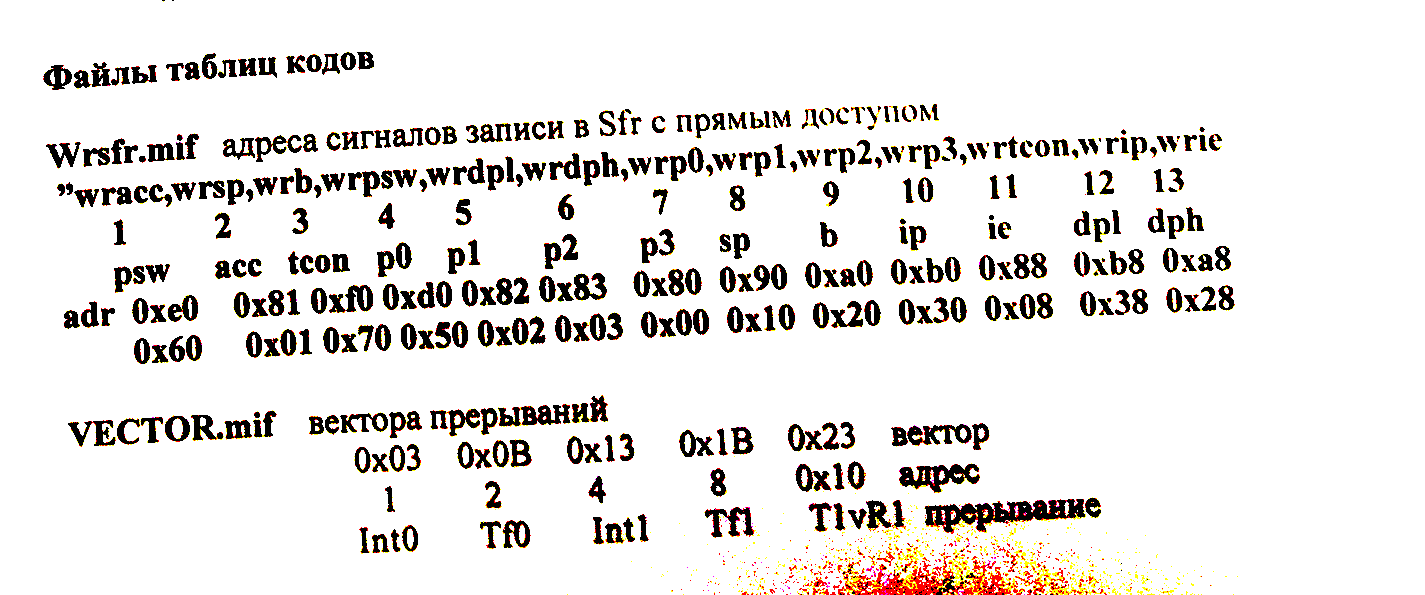 